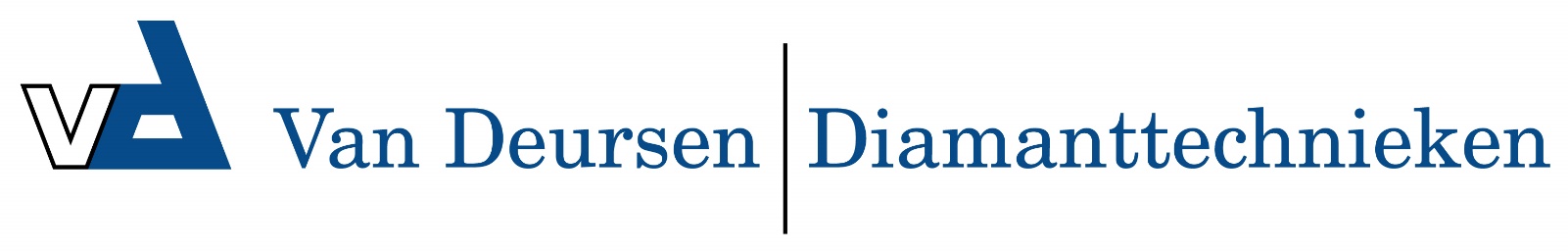 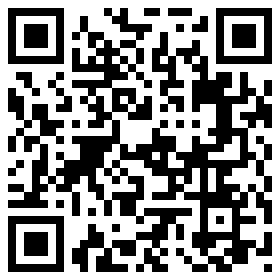 ALC 2/1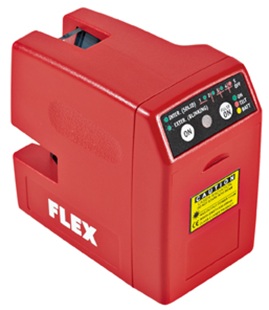 Zelfnivellerende kruislijnlaserTwee 180° zichtbare en afzonderlijk inschakelbare laserlijnenKruislijn-projectieZelfnivelleringOptisch waarschuwingssignaal bij het overschrijden van het zelfnivellleringsniveauUitschakelbare zelfnivelleringZeer goed zichtbare laserlijnen door ontspiegelende beglazingEenvoudige bediening d.m.v. 1 knopInschakelbare pulse-functie voor gebruik met ontvanger1/4" draadopname voor statiefZelfnivellerende kruislijnlaserTwee 180° zichtbare en afzonderlijk inschakelbare laserlijnenKruislijn-projectieZelfnivelleringOptisch waarschuwingssignaal bij het overschrijden van het zelfnivellleringsniveauUitschakelbare zelfnivelleringZeer goed zichtbare laserlijnen door ontspiegelende beglazingEenvoudige bediening d.m.v. 1 knopInschakelbare pulse-functie voor gebruik met ontvanger1/4" draadopname voor statief